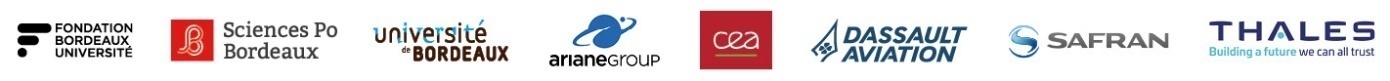 Informations générales Candidat Nom : Prénom : Nationalité : Téléphone : Courriel : Nom de l’établissement d’enseignement supérieur et de recherche : Ecole doctorale : Nom et prénom du directeur de thèse : Date prévue ou réalisée de la soutenance de thèse : 	Descriptif de la thèseInformations généralesIntitulé de la thèse : Thématique(s) de la thèse : Description succincte des travaux (2 pages maximum) (Préciser le lien avec les travaux et les thématiques figurant dans l’appel à candidatures)Merci de complétez ce dossier de candidature et joindre un exemplaire électronique de la thèse, un CV et une lettre de motivation du candidat. L’ensemble de ce dossier est à transmettre à la Fondation Bordeaux Université par voie électronique à adrien.le-leon@fbxu.org d’ici le 15 octobre 2021.La sélection des projets éligibles aura lieu fin octobre en vue d’une remise officielle avant fin 2021.Plus d’informations sur la chaire Défense & Aérospatial : http://www.fondation.univ-bordeaux.fr/projet/chaire-defense-aerospatial